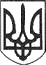 РЕШЕТИЛІВСЬКА МІСЬКА РАДАПОЛТАВСЬКОЇ ОБЛАСТІВИКОНАВЧИЙ КОМІТЕТПРОТОКОЛпозачергового засідання виконавчого комітету12 жовтня 2020 року                                                                                             № 43Кількісний склад виконавчого комітету - 10 осіб.Присутні - 6 членів виконавчого комітету:Дядюнова О.А. - секретар міської ради, головуюча;Малиш Т.А. - керуючий справами, секретар;Члени виконавчого комітету:Вакуленко Н.В., Романько М.О., Сивинська І.В., Шинкарчук Ю.С.Відсутні - 4 члени виконавчого комітету: Гайдар В.М., Гладкий І.С., Радість Н.А.,Сорока О.М.Запрошені: 	Колотій Н.Ю. - начальник відділу з юридичних питань та управління комунальним майном, Мірошник О.О. - начальник відділу організаційно-інформаційної роботи, документообігу та управління персоналом, Момот Д.С. - начальник відділу сім’ї, соціального захисту та охорони здоров’я. Порядок денний:	1. Про схвалення звіту про виконання бюджету  Решетилівської   міської об’єднаної територіальної громади за 9 місяців 2020 року.	Доповідає: Онуфрієнко В.Г. - начальник фінансового відділу.	2. Про проведення повідомної реєстрації змін № 4 до Колективного договору між адміністрацією та трудовим колективом Комунального некомерційного підприємства ,,Центр первинної медико - санітарної допомоги Решетилівської районної ради Полтавської області” на 2018-2023 роки. 	Доповідає: Момот Д.С. - начальник відділу сім'ї, соціального захисту та охорони здоров’я. 	3. Про проведення повідомної реєстрації змін до Колективного договору між адміністрацією та трудовим колективом виконавчого комітету Решетилівської міської ради на  2019-2021 роки.	Доповідає: Момот Д.С. - начальник відділу сім’ї, соціального захисту та охорони здоров’я. 	4. Різне.	Дядюнова О.А., секретар міської ради, запропонувала проголосувати за порядок денний за основу.Результати голосування: „за” - 6, „проти”- немає,  „утримались”- немає.		Сивинська І.В., перший заступник міського голови, запропонувала зняти з порядку денного питання ,,Про проведення повідомної реєстрації змін № 4 до Колективного договору між адміністрацією та трудовим колективом Комунального некомерційного підприємства ,,Центр первинної медико-санітарної допомоги Решетилівської районної ради Полтавської області” на 2018-2023 роки” для більш детального вивчення змін, які вносяться в колективний договір та перенести його розгляд на чергове засідання виконавчого комітету.	Результати голосування: „за” - 6, „проти”- немає,  „утримались”- немає.		Дядюнова О.А., секретар міської ради, запропонувала проголосувати за порядок денний  в цілому.	Результати голосування: „за” - 6, „проти”- немає,  „утримались”- немає.Порядок денний прийнятий в цілому одноголосно.1. СЛУХАЛИ: 	 Онуфрієнка В.Г.,  начальника фінансового відділу, який запропонував:	1. Схвалити звіт про виконання бюджету Решетилівської міської об’єднаної територіальної громади за 9 місяців 2020 року (додається):1) по доходах в сумі 95 296 540 грн., з них по загальному фонду –     81 913 470 грн., по спеціальному фонду – 13 383 070 грн. у розрізі дохідних джерел;2) по видатках в сумі 87 935 379 тис.грн., з них по загальному фонду – 70 061 167 грн., по спеціальному фонду – 17 874 212 грн. за функціональною структурою видатків бюджету.	2. Фінансовому відділу виконавчого комітету Решетилівської міської ради (Онуфрієнко В.Г.) надати на розгляд для затвердження сесії міської ради проєкт рішення „Про затвердження звіту про виконання бюджету Решетилівської міської об’єднаної територіальної громади за 9 місяців 2020 року”.ВИРІШИЛИ: Проєкт рішення № 176 прийняти як рішення виконавчого комітету (додається).Результати голосування: „за” - 6, „проти”- немає,  „утримались”- немає.2.  СЛУХАЛИ:	Момота Д.С. - начальника відділу сім'ї, соціального захисту та охорони здоров'я, який запропонував провести повідомну реєстрацію змін до Колективного договору між адміністрацією та трудовим колективом  виконавчого комітету Решетилівської міської ради на  2019-2021 роки  (додається).ВИРІШИЛИ: Проєкт рішення № 177 прийняти як рішення виконавчого комітету (додається).Результати голосування: „за” - 6, „проти”- немає,  „утримались”- немає.3. РІЗНЕ.Секретар міської ради                                                                    О.А. ДядюноваКеруючий справами                                                                        Т.А. Малиш